LOCAL GOVERNMENT PENSION SCHEME 2014 – ADMISSION TO THE 50/50 SECTION OF THE SCHEME – LGS15A(5050)Please complete this form using black ink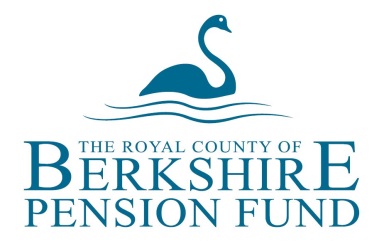 TRUST OR EMPLOYER NAME*NAME OF SCHOOL OR 
  ACADEMY (if applicable)PAY REFERENCEPOST NUMBERPERSONAL DETAILSPERSONAL DETAILSPERSONAL DETAILSPERSONAL DETAILSPERSONAL DETAILSPERSONAL DETAILSPERSONAL DETAILSPERSONAL DETAILSPERSONAL DETAILSPERSONAL DETAILSPERSONAL DETAILSPERSONAL DETAILSPERSONAL DETAILSSURNAMEFORENAMESFORENAMESFORENAMESTITLEMr / Mrs / Miss / Ms / OtherMr / Mrs / Miss / Ms / OtherMr / Mrs / Miss / Ms / OtherMr / Mrs / Miss / Ms / OtherMr / Mrs / Miss / Ms / OtherDATE OF BIRTHDATE OF BIRTHDATE OF BIRTHADDRESSPOSTCODEPOSTCODENI NO:NI NO:NI NO:NI NO:NI NO:NI NO:NI NO:NI NO:E-MAILE-MAILPARTNERSHIP STATUSPARTNERSHIP STATUSMarried/Partner (Unmarried)/Civil Partner/Single/Divorced/Separated/Widow(er) (please delete)Married/Partner (Unmarried)/Civil Partner/Single/Divorced/Separated/Widow(er) (please delete)Married/Partner (Unmarried)/Civil Partner/Single/Divorced/Separated/Widow(er) (please delete)Married/Partner (Unmarried)/Civil Partner/Single/Divorced/Separated/Widow(er) (please delete)Married/Partner (Unmarried)/Civil Partner/Single/Divorced/Separated/Widow(er) (please delete)Married/Partner (Unmarried)/Civil Partner/Single/Divorced/Separated/Widow(er) (please delete)Married/Partner (Unmarried)/Civil Partner/Single/Divorced/Separated/Widow(er) (please delete)Married/Partner (Unmarried)/Civil Partner/Single/Divorced/Separated/Widow(er) (please delete)Married/Partner (Unmarried)/Civil Partner/Single/Divorced/Separated/Widow(er) (please delete)Married/Partner (Unmarried)/Civil Partner/Single/Divorced/Separated/Widow(er) (please delete)Married/Partner (Unmarried)/Civil Partner/Single/Divorced/Separated/Widow(er) (please delete)DATE OF APPOINTMENTDATE OF APPOINTMENTDATE ADMITTED TO SCHEMEDATE ADMITTED TO SCHEMEDATE ADMITTED TO SCHEMEDATE ADMITTED TO SCHEMEDATE ADMITTED TO 50/50 SECTIONDATE ADMITTED TO 50/50 SECTIONEMPLOYEE CONTRIBUTION RATE IN MAIN SECTIONEMPLOYEE CONTRIBUTION RATE IN MAIN SECTIONEMPLOYEE CONTRIBUTION RATE IN MAIN SECTIONEMPLOYEE CONTRIBUTION RATE IN 50/50 SECTIONEMPLOYEE CONTRIBUTION RATE IN 50/50 SECTIONEMPLOYEE CONTRIBUTION RATE IN 50/50 SECTIONJOB TITLEJOB TITLEJOB TITLEHAS THIS EMPLOYEE OPTED INTO THE 50/50 SECTION IN MORE THAN ONE POST? 
(If yes please supply a separate 50/50 section admission form for each post as applicable) HAS THIS EMPLOYEE OPTED INTO THE 50/50 SECTION IN MORE THAN ONE POST? 
(If yes please supply a separate 50/50 section admission form for each post as applicable) HAS THIS EMPLOYEE OPTED INTO THE 50/50 SECTION IN MORE THAN ONE POST? 
(If yes please supply a separate 50/50 section admission form for each post as applicable) HAS THIS EMPLOYEE OPTED INTO THE 50/50 SECTION IN MORE THAN ONE POST? 
(If yes please supply a separate 50/50 section admission form for each post as applicable) HAS THIS EMPLOYEE OPTED INTO THE 50/50 SECTION IN MORE THAN ONE POST? 
(If yes please supply a separate 50/50 section admission form for each post as applicable) HAS THIS EMPLOYEE OPTED INTO THE 50/50 SECTION IN MORE THAN ONE POST? 
(If yes please supply a separate 50/50 section admission form for each post as applicable) HAS THIS EMPLOYEE OPTED INTO THE 50/50 SECTION IN MORE THAN ONE POST? 
(If yes please supply a separate 50/50 section admission form for each post as applicable) HAS THIS EMPLOYEE OPTED INTO THE 50/50 SECTION IN MORE THAN ONE POST? 
(If yes please supply a separate 50/50 section admission form for each post as applicable) HAS THIS EMPLOYEE OPTED INTO THE 50/50 SECTION IN MORE THAN ONE POST? 
(If yes please supply a separate 50/50 section admission form for each post as applicable) HAS THIS EMPLOYEE OPTED INTO THE 50/50 SECTION IN MORE THAN ONE POST? 
(If yes please supply a separate 50/50 section admission form for each post as applicable) HAS THIS EMPLOYEE OPTED INTO THE 50/50 SECTION IN MORE THAN ONE POST? 
(If yes please supply a separate 50/50 section admission form for each post as applicable) HAS THIS EMPLOYEE OPTED INTO THE 50/50 SECTION IN MORE THAN ONE POST? 
(If yes please supply a separate 50/50 section admission form for each post as applicable) YES/NO PLEASE ATTACH A COPY OF THE MEMBER’S SIGNED ‘LGS50/50 election’ formPLEASE ATTACH A COPY OF THE MEMBER’S SIGNED ‘LGS50/50 election’ formPLEASE ATTACH A COPY OF THE MEMBER’S SIGNED ‘LGS50/50 election’ formPLEASE ATTACH A COPY OF THE MEMBER’S SIGNED ‘LGS50/50 election’ formPLEASE ATTACH A COPY OF THE MEMBER’S SIGNED ‘LGS50/50 election’ formPLEASE ATTACH A COPY OF THE MEMBER’S SIGNED ‘LGS50/50 election’ formPLEASE ATTACH A COPY OF THE MEMBER’S SIGNED ‘LGS50/50 election’ formPLEASE ATTACH A COPY OF THE MEMBER’S SIGNED ‘LGS50/50 election’ formPLEASE ATTACH A COPY OF THE MEMBER’S SIGNED ‘LGS50/50 election’ formPLEASE ATTACH A COPY OF THE MEMBER’S SIGNED ‘LGS50/50 election’ formPLEASE ATTACH A COPY OF THE MEMBER’S SIGNED ‘LGS50/50 election’ formPLEASE ATTACH A COPY OF THE MEMBER’S SIGNED ‘LGS50/50 election’ formPLEASE ATTACH A COPY OF THE MEMBER’S SIGNED ‘LGS50/50 election’ form* NAME OF SCHOOL OR ACADEMY: If you are a trust providing a service on behalf of a school or 
   academy please provide the name of the school or academy in this box.* NAME OF SCHOOL OR ACADEMY: If you are a trust providing a service on behalf of a school or 
   academy please provide the name of the school or academy in this box.* NAME OF SCHOOL OR ACADEMY: If you are a trust providing a service on behalf of a school or 
   academy please provide the name of the school or academy in this box.* NAME OF SCHOOL OR ACADEMY: If you are a trust providing a service on behalf of a school or 
   academy please provide the name of the school or academy in this box.* NAME OF SCHOOL OR ACADEMY: If you are a trust providing a service on behalf of a school or 
   academy please provide the name of the school or academy in this box.* NAME OF SCHOOL OR ACADEMY: If you are a trust providing a service on behalf of a school or 
   academy please provide the name of the school or academy in this box.* NAME OF SCHOOL OR ACADEMY: If you are a trust providing a service on behalf of a school or 
   academy please provide the name of the school or academy in this box.* NAME OF SCHOOL OR ACADEMY: If you are a trust providing a service on behalf of a school or 
   academy please provide the name of the school or academy in this box.* NAME OF SCHOOL OR ACADEMY: If you are a trust providing a service on behalf of a school or 
   academy please provide the name of the school or academy in this box.* NAME OF SCHOOL OR ACADEMY: If you are a trust providing a service on behalf of a school or 
   academy please provide the name of the school or academy in this box.* NAME OF SCHOOL OR ACADEMY: If you are a trust providing a service on behalf of a school or 
   academy please provide the name of the school or academy in this box.* NAME OF SCHOOL OR ACADEMY: If you are a trust providing a service on behalf of a school or 
   academy please provide the name of the school or academy in this box.* NAME OF SCHOOL OR ACADEMY: If you are a trust providing a service on behalf of a school or 
   academy please provide the name of the school or academy in this box.COMPLETED BYCOMPLETED BYCOMPLETED BYCOMPLETED BYCOMPLETED BYCOMPLETED BYCOMPLETED BYCOMPLETED BYCOMPLETED BYCOMPLETED BYCOMPLETED BYCOMPLETED BYCOMPLETED BYSIGNEDSIGNEDDATEDATENAME OF AUTHORISED SIGNATORYNAME OF AUTHORISED SIGNATORYNAME OF AUTHORISED SIGNATORYNAME OF AUTHORISED SIGNATORYPOSITIONPOSITIONTEL. NOTEL. NOEMPLOYEE CONTRIBUTION RATES - The employee pension contributions under the MAIN and 50/50 Sections of the LGPS from 1 April 2024 to 31 March 2025 are as follows:Please attach a copy of the member’s signed election form ‘LGS5050’ 